 |  –  |  –  |  –  |  – 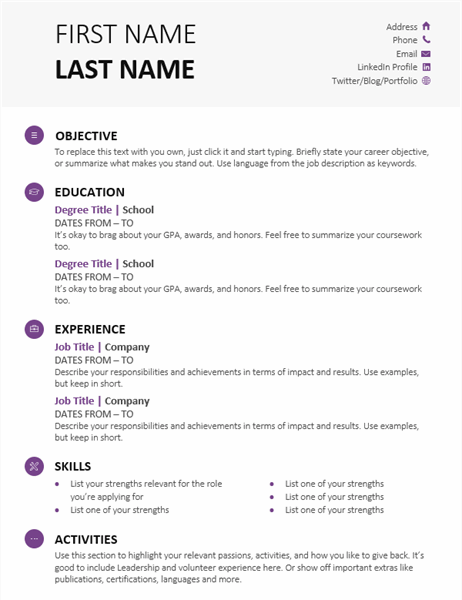 